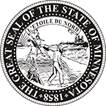 Minnesota House of RepresentativesHousing Finance and Policy CommitteeWednesday February 15th, 20233:00pmRoom 5AgendaCall to OrderApproval of MinutesHF 831 (Reyer) Housing Finance Agency required to require reasonable pet policies in buildings financed by agency.Testifiers: Elisa Johnson – Minnesota Federated Humane SocietyKerry D’Amato – Pet HavenShannon Glenn – My Pitbull is FamilyJulie WallHF 758 (Perez-Vega) Landlord prohibited from taking actions that encourage or require tenant to declaw or devocalize animal, and civil penalties authorized.Testifiers: Kerry D’Amato – Pet HavenZack Eichten – Humane Society of the United StatesHF 1219 (Kozlowski) Homeownership education, counseling, and training program funding provided; and money appropriated.Testifiers: Julie Gugin, President, Minnesota Homeownership Center Henry Rucker, Coaching and Homeownership Manager, Project for Pride in LivingNafisa Osman, Homeownership Advisor, Twin Cities Habitat for HumanityAdjournment